The world upside down? From Antarctica, the rest of the world looks a very different shape!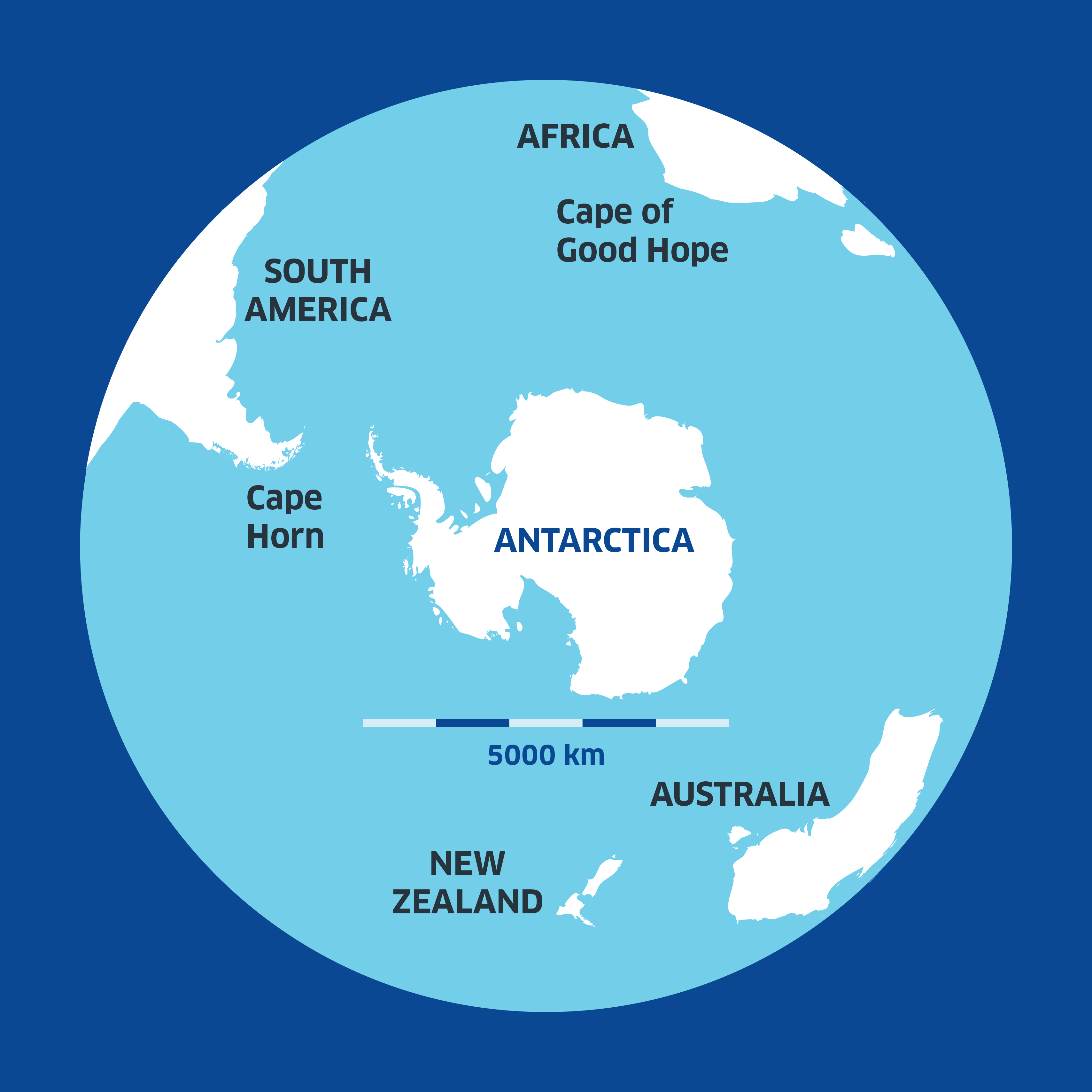 QuestionsUsing the first map, what is the closest continent to Antarctica?Using the scale bar, what is the distance from Antarctica to:Cape of Good HopeCape HornIn which compass direction (North, South, East, West) do you move from Antarctica to get to:South America?Australia?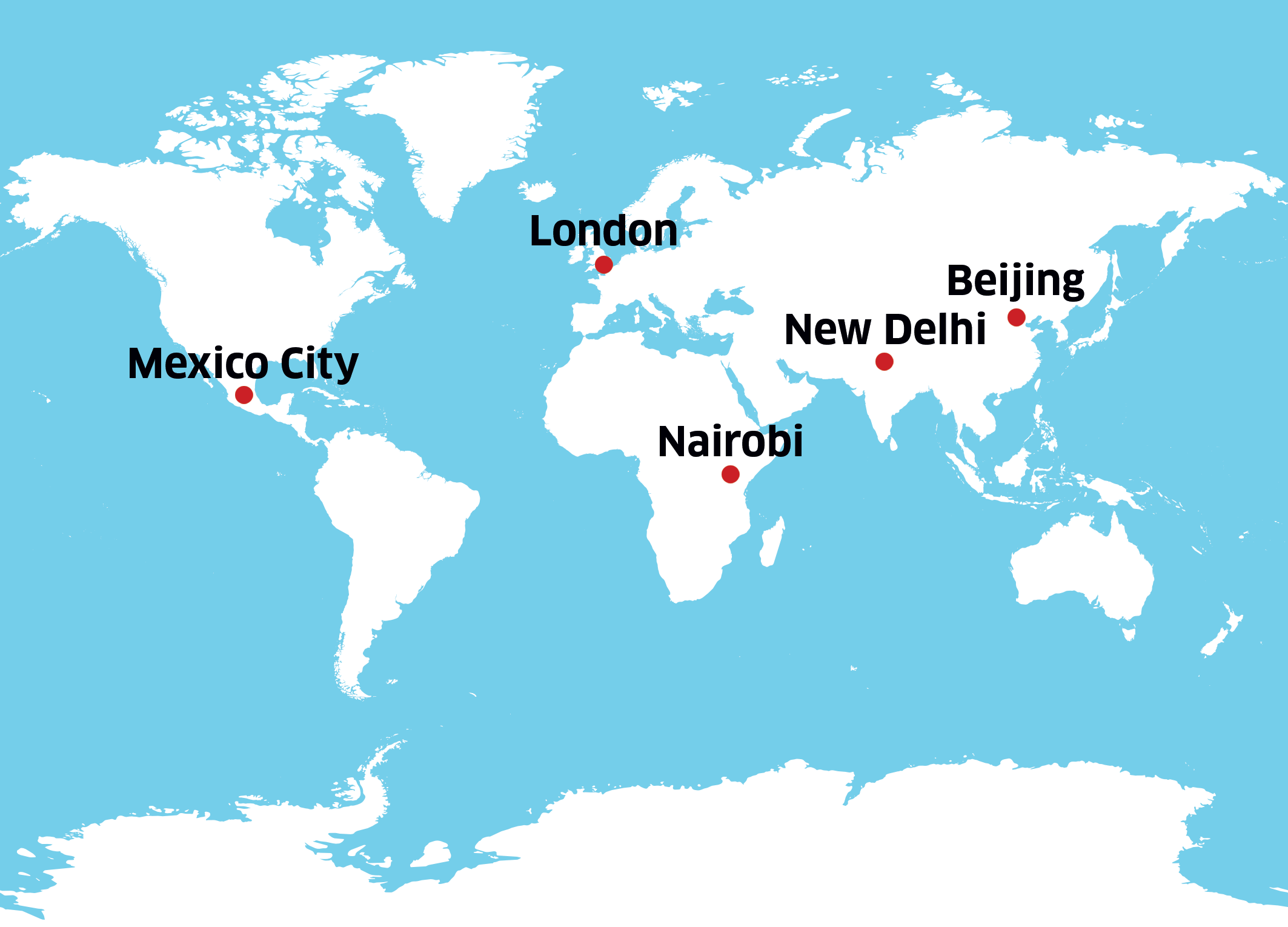 By looking at the map above, place in order which global cities you think are closest to Antarctica (1 being the closest, 5 being the furthest) London, UKNew Delhi, IndiaMexico City, MexicoNairobi, Kenya Beijing, ChinaAnswersThe nearest continent to Antarctica is 
South America.a) From the Cape of Good Hope the distance is about 5,000 km.From Cape Horn the distance is about 4,000 km.It doesn’t matter where you go, travel away from Antarctica is always to the North! A trick question!Nairobi, Mexico City, New Delhi, Beijing, UK